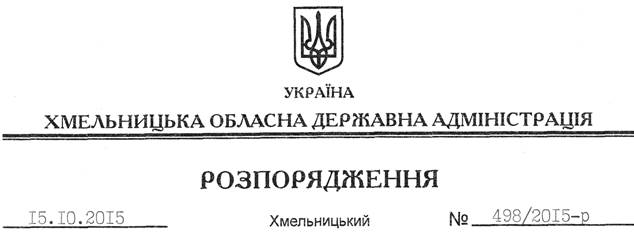 На підставі статей 2, 6, 13, 39 Закону України “Про місцеві державні адміністрації”, статей 12, 14 Закону України “Про свободу совісті та релігійні організації”, розглянувши подані документи для реєстрації статуту релігійної організації, враховуючи заяву релігійної громади Церкви християн віри євангельської п’ятидесятників м. Кам’янець-Подільський Хмельницької області від 07.10.2015 року та витяг з протоколу загальних зборів віруючих громадян від 02.06.2015 року:Зареєструвати статут РЕЛІГІЙНОЇ ОРГАНІЗАЦІЇ “РЕЛІГІЙНА ГРОМАДА ПОМІСНА ЦЕРКВА ХРИСТИЯН ВІРИ ЄВАНГЕЛЬСЬКОЇ “ЄВАНГЕЛЬСЬКИЙ ГОЛОС” М. КАМ’ЯНЕЦЬ-ПОДІЛЬСЬКИЙ ХМЕЛЬНИЦЬКОЇ ОБЛАСТІ у новій редакції.Голова адміністрації			М.ЗагороднийПро реєстрацію статуту РЕЛІГІЙНОЇ ОРГАНІЗАЦІЇ “РЕЛІГІЙНА ГРОМАДА ПОМІСНА ЦЕРКВА ХРИСТИЯН ВІРИ ЄВАНГЕЛЬСЬКОЇ “ЄВАНГЕЛЬСЬКИЙ ГОЛОС” М. КАМ’ЯНЕЦЬ-ПОДІЛЬСЬКИЙ ХМЕЛЬНИЦЬКОЇ ОБЛАСТІ у новій редакції